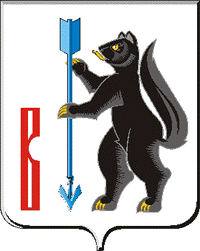  АДМИНИСТРАЦИЯГОРОДСКОГО ОКРУГА ВЕРХОТУРСКИЙП О С Т А Н О В Л Е Н И Еот 12.01.2016г. № 02г. ВерхотурьеО проведении Крещенских праздниковна территории городского округа Верхотурский в 2016 годуВ соответствии с Водным кодексом Российской Федерации, Федеральным законом от 21 декабря 1994 года № 68-ФЗ «О защите населения и территорий от чрезвычайных ситуаций природного и техногенного характера», Законом Свердловской области от 27 декабря 2004 года № 221-ОЗ «О защите населения и территорий от чрезвычайных ситуаций природного и техногенного характера в Свердловской области», постановлением Правительства Свердловской области от 11.05.2006г. № 388-ПП «О мерах по охране жизни людей на воде в Свердловской области», в целях упорядочения условий и требований, предъявляемых к обеспечению безопасности людей на водных объектах, а также предотвращения несчастных случаев на акваториях водных объектов городского округа Верхотурский во время проведения мероприятий, посвященных Крещенским праздникам, руководствуясь статьей 26 Устава городского округа Верхотурский,ПОСТАНОВЛЯЮ:1.Рекомендовать руководителям организаций и учреждений городского округа Верхотурский, независимо от форм собственности, в том числе и религиозных организаций, участвующим в подготовке и проведении Крещенских праздников, в срок до 18 января 2016 года обеспечить выполнение комплекса организационно-технических мероприятий по проведению церковного праздника «Крещение», а также Крещенских купаний в период с 18 по 25 января 2016 года.2.Утвердить прилагаемые:1) перечень мест для Крещенских купаний;2) список ответственных лиц в период проведения Крещенских купаний;3) список оперативной дежурной автомобильной техники на объектах Крещенских купаний;4) состав членов межведомственной комиссии по обследованию мест проведения обрядовых мероприятий в период празднования Крещения;5) перечень основных мер безопасности на водных объектах во время проведения обрядовых мероприятий в период празднования Крещения;6) расписание движения автобусов на 18-19 января 2016 года.3.Начальнику отдела по делам гражданской обороны и чрезвычайных ситуаций Администрации городского округа Верхотурский Терехову С.И.:1) организовать дежурство ответственных должностных лиц Администрации городского округа Верхотурский для организации и координирующих действий всех задействованных служб в период с 22:00 часов 18 января до 05:00 часов 19 января 2016 года и с 12:00 до 15:00 часов 19 января 2016 года;2) список ответственных лиц в период проведения Крещенских купаний представить в Муниципальное казенное учреждение «Единая дежурно-диспетчерская служба» городского округа Верхотурский с указанием даты дежурства, фамилии, имени, отчества, контактных телефонов;3) в срок до 14 января 2016 года провести обследование предполагаемых мест проведения обрядовых мероприятий в период празднования Крещения;4) провести согласование с инспекторским участком ФКУ «Центр ГИМС МЧС России по Свердловской области» г. Нижний Тагил мест проведения обрядовых мероприятий в период празднования Крещения;5) в период 17 по 18 января 2016 года (по мере готовности купелей) провести обследование готовности мест и соблюдения мер безопасности при подготовке к проведению Крещенских обрядовых мероприятий, с составлением актов готовности;6) в период с 22:00 часов 18 января 2016 года до 05:00 часов 19 января 2016 года и с 12:00 до 15:00 часов 19 января 2016 года провести проверку соблюдения основных мер безопасности на водных объектах при проведении Крещенских обрядовых мероприятий: условий для участников Крещенских обрядовых мероприятий, соблюдение общественного порядка, достаточность сил и средств для ликвидации возможных чрезвычайных ситуаций; освещения, состояние подъездных путей и т.д.4.Начальнику организационного отдела Администрации городского округа Верхотурский Тарамжениной О.А. с целью контроля обеспечить дежурной автомобильной техникой работу ответственных должностных лиц Администрации городского округа Верхотурский на объектах Крещенских купаний в период дежурства 18-19 января 2016 года.5.Начальникам территориальных управлений Администрации городского округа Верхотурский: Привокзального – Манылову С.В., Меркушинского – Яскельчук Л.В., Усть-Салдинского – Васниной Е.В. обеспечить:1) подготовку к проведению Крещенских обрядовых мероприятий;2) соблюдение требований основных мер безопасности на водных объектах во время проведения обрядовых мероприятий в период празднования Крещения.6.Начальнику Управления культуры, туризма и молодежной политики Администрации городского округа Верхотурский Гайнановой Н.А. организовать подготовку и проведение Святочных гуляний 19 января 2016 года с 12:00 до 15:30 часов.7.И.о. председателя комитета экономики и планирования Администрации городского округа Верхотурский Селиверстовой Г.С. организовать участие в Святочных гуляниях 19 января 2016 года объектов торговли и общественного питания.8.И.о. начальника Управления образования Администрации городского округа Верхотурский Мамонцевой Т.В. обеспечить участие МБОУ ДОД «Центр детского творчества» в Святочных гуляниях 19 января 2016 года.9.Начальнику МКУ «Служба заказчика» городского округа Верхотурский Мозжегорову А.А. совместно с директором ВМУП «Транспорт» Белошейкиным Р.В. обеспечить очистку от снега дорог, площадки для автостоянки и ярмарки.10.Директору МУП городского округа Верхотурский «Услуга» Богдановой Н.А. в срок до 18 января 2016 года:1) обеспечить очистку контейнерной площадки у кладбища ж.р. Пролетарий;2) установить на территории МБУ «Актай» дополнительный контейнер для сбора мусора;3) обеспечить вывоз мусора по окончании Святочных гуляний;4) обеспечить освещение на объектах и в палатках в период проведения Крещенских купаний.11.Директору Верхотурского ВМУП «Транспорт» Белошейкину Р.В. организовать дополнительные рейсы автобусов в соответствии с графиком, утвержденным настоящим постановлением.12.Директору МБУ «Актай» Якурновой Н.А. обеспечить:1) участие в Святочных гуляниях;2) дежурство электрика в период проведения Святочных гуляний 19 января 2016 года;3) очистку от снега мест проведения Святочных гуляний и пешеходных дорожек к Храму в честь иконы Божьей Матери «Живоносный источник»;4) работу туалетов;5) подготовку помещения для размещения творческих коллективов и умельцев – участников Святочных гуляний.13.Рекомендовать руководителю ГКУК СО «Верхотурский государственный историко-архитектурный музей-заповедник» Новиченкову Н.Н. организовать костюмированное участие в Святочных гуляниях.14.Рекомендовать начальнику Отдела полиции № 33 (дислокация г. Верхотурье) МО МВД России «Новолялинский» Дружинину В.А.:1) разработать мероприятия по поддержанию общественного порядка, предотвращению террористических актов и массового выхода людей на лед;2) организовать работу мобильных групп оперативного реагирования во время массовых купаний с 20:00 часов 18 января до 05:00 часов 19 января 2016 года и с 10:00 до 15:00 часов 19 января 2016 года;3) назначить ответственных лиц за обеспечение общественного порядка на время проведения Крещенских купаний на каждом объекте, утвержденном настоящим постановлением;4) закрыть проезд к Храму в честь иконы Божьей Матери «Живоносный источник», находящийся по адресу п. Привокзальный, Верхотурского района, ул. Молодежная, 2 (кроме спецмашин).15.Рекомендовать начальнику ФГКУ «71 ОФПС ГУ МЧС России по Свердловской области» Храмцову В.Е. обеспечить:1) развертывание палаток в количестве 3-х штук – с 17 января до 16:00 часов 19 января 2016 года;2) в период проведения Крещенских купаний, с 20:00 часов 18 января до 05:00 часов 19 января 2016 года и с 10:00 до 15:00 часов 19 января 2016 года, дежурство сотрудников на каждом объекте, утвержденном настоящим постановлением, для соблюдения безопасности людей во время массовых купаний и проведения спасательных мероприятий во время возможных чрезвычайных ситуаций (по 4 человека на каждый объект).16.Рекомендовать главному врачу ГБУЗ СО «ЦРБ Верхотурского района» Полтавскому С.Н.:1) разработать мероприятия по оказанию первой медицинской помощи и предотвращению несчастных случаев в период проведения Крещенских купаний;2) организовать дежурство медработников с 22:00 часов 18 января до 05:00 часов 19 января 2016 года и с 12:00 до 16:00 часов 19 января 2016 года в местах проведения Крещенских купаний.17.Рекомендовать начальнику ФКУ ИК-53 ГУФСИН России по Свердловской области Куртбедину С.Т. организовать доставку и работу полевой кухни по адресу п. Привокзальный, Верхотурского района, ул. Молодежная, 2.18.Рекомендовать Атаману Некоммерческой организации Хуторское казачье общество «Хутор Верхотурье» Карецкас В.М.-К. во взаимодействии с Отделом полиции № 33 (дислокация г. Верхотурье) МО МВД России «Новолялинский» обеспечить поддержание общественного порядка при проведении Крещенских купаний у Храма в честь иконы Божьей Матери «Живоносный источник» п. Привокзальный с 22:00 часов 18 января до 05:00 часов 19 января 2016 года и с 12:00 до 15:00 часов 19 января 2016 года.19.Рекомендовать настоятелю Православной Религиозной Организации Свято-Николаевский мужской монастырь города Верхотурье Свердловской области Екатеринбургской Епархии Русской Православной Церкви (Московский Патриархат) иеромонаху Лавру (Коротков), настоятелю Храма в честь иконы Божьей Матери «Живоносный источник» п. Привокзальный отцу Гавриилу:1) выделить работников для очистки купелей от образующейся наледи;2) обеспечить дровами и работу печей в палатках.21.Рекомендовать главному редактору АНО «Редакция газеты «Новая жизнь» Шумковой В.Ю. довести до жителей городского округа информацию о местах проведения Крещенских купаний и правила безопасности в период купания.22.Опубликовать настоящее постановление в информационном бюллетене «Верхотурская неделя» и разместить на официальном сайте городского округа Верхотурский.23.Контроль исполнения настоящего постановления оставляю за собой.И. о. главы Администрации городского округа Верхотурский		                            	            В.В. СизиковУтвержденпостановлением Администрациигородского округа Верхотурскийот 12.01.2016г. № 02«О проведении Крещенских праздниковна территории городского округа Верхотурский в 2016 году»Перечень мест для Крещенских купаний1.Храм в честь иконы Божьей Матери «Живоносный источник», п. Привокзальный (р. Актай).2.Свято-Симеоновское подворье Александро-Невского Ново-Тихвинского женского монастыря, с. Меркушино (р. Тура).3.Приход во имя Святых Первоверховных Апостолов Петра и Павла, с. Усть-Салда (искусственный водоем).Утвержденпостановлением Администрациигородского округа Верхотурскийот 12.01.2016г. № 02«О проведении Крещенских праздниковна территории городского округа Верхотурский в 2016 году»Список ответственных лиц на объектахв период проведения Крещенских купаний	1.Храм в честь иконы Божьей Матери «Живоносный источник» п. Привокзальный:	ведущий специалист отдела мобилизационной подготовки Администрации городского округа Верхотурский Поливода В.В.;	начальник Привокзального территориального управления Администрации городского округа Верхотурский Манылов С.В.	2.Свято-Симеоновское подворье Александро-Невского Ново-Тихвинского женского монастыря, с. Меркушино:	начальник Меркушинского территориального управления Администрации городского округа Верхотурский Яскельчук Л.В.;	участковый уполномоченный полиции Бубенщиков А.В.	3.Приход во имя Святых Первоверховных Апостолов Петра и Павла, с. Усть-Салда:	начальник Усть-Салдинского территориального управления Администрации городского округа Верхотурский Васнина Е.В.;	участковый уполномоченный полиции Бубенщиков А.В.Утвержденпостановлением Администрациигородского округа Верхотурскийот 12.01.2016г. № 02«О проведении Крещенских праздниковна территории городского округа Верхотурский в 2016 году»Список дежурной оперативной автомобильной техники1.Храм в честь иконы Божьей Матери «Живоносный источник» в п. Привокзальный - Привокзальное территориальное управление Администрации городского округа Верхотурский – автомашина «Волга».2.В оперативном управлении Администрации городского округа Верхотурский для организации контроля и координирующих действий всех задействованных служб на всех объектах Крещенских купаний – автомашина «Волга».Утвержденпостановлением Администрациигородского округа Верхотурскийот 12.01.2016г. № 02«О проведении Крещенских праздниковна территории городского округа Верхотурский в 2016 году»Перечень основных мер безопасности на водных объектахво время проведения обрядовых мероприятийв период празднования Крещения1.Купель организуется в месте, определенном органами местного самоуправления, по согласованию с органами Государственной инспекции по маломерным судам МЧС России.2.Купель должна организовываться, как правило, на открытых участках водоемов с пологим, чистым от посторонних предметов дном и в обязательном порядке оборудована деревянным коробом.3.Глубина купели не должна превышать 1,2-1,5 метра.4.Купель по периметру ограждается леерным ограждением, с фонарями на леерных стойках, в ночное время купели, маршруты подхода и отхода должны быть освещены.5.Купель должна иметь спуск в воду оборудованный лестницей и перилами.6.Вблизи купели оборудуется спасательный пост, оснащенный снаряжением, необходимым для оказания первой доврачебной помощи; в состав спасательного поста включается два аттестованных спасателя. Во время проведения купания граждан один из спасателей постоянно находится у кромки купели.7.Вблизи с выходом из купели оборудуется отапливаемое помещение (вагончик, палатка) для обогрева и переодевания граждан, вышедших из воды, где рекомендуется организовать раздачу горячих напитков;8.Для обеспечения общественного порядка в районе купели осуществляется дежурство наряда полиции.9.Во избежание провалов под лед нельзя допускать большого скопления людей на небольшом участке льда; зрителей необходимо удерживать на берегу, а купающихся допускать к купели по очереди, не создавая сутолоки и большого скопления желающих окунуться в воду на небольших участках льда, нежелательно допускать к купанию лиц, находящихся в состоянии алкогольного опьянения.10.Необходимо предусмотреть дежурство в районе купели бригады скорой помощи.Утвержденпостановлением Администрациигородского округа Верхотурскийот 12.01.2016г. № 02«О проведении Крещенских праздниковна территории городского округа Верхотурский в 2016 году»Расписание движения автобусовна 18-19 января 2016 годаДополнительные рейсы:«Верхотурье-ИК-53-Актай»Утвержденпостановлением Администрациигородского округа Верхотурскийот 12.01.2016г. № 02«О проведении Крещенских праздниковна территории городского округа Верхотурский в 2016 году»Состав членов межведомственной комиссии по обследованию мест проведения обрядовых мероприятий в период празднования КрещенияСизиков В.В. – и.о. главы Администрации городского округа Верхотурский, председатель комиссии;Члены комиссии:Терехов С.И. – начальник отдела по делам ГО и ЧС Администрации городского округа Верхотурский;Татаринов С.Е. – начальник ОНД городского округа Верхотурский, Новолялинского городского округа Управления надзорной деятельности и профилактической работы ГУ МЧС России по Свердловской области (по согласованию);Захаров В.С. – начальник 71 ПЧ ФГКУ «71 ОФПС МЧС России по Свердловской области» (по согласованию);Дружинин В.А. – начальник Отдела полиции № 33 (дислокация г. Верхотурье) МО МВД РФ «Новолялинский» (по согласованию);Богдашин С.П. – старший инспектор участка г. Нижний Тагил ФКУ «Центр ГИМС МЧС России по Свердловской области» (по согласованию).ВерхотурьеИК-53Актай23-3023-5500-1000-451-151-301-55